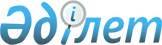 О Концепции развития туризма в Республике Казахстан
					
			Утративший силу
			
			
		
					Постановление Правительства Республики Казахстан от 6 марта 2001 года N 333. Утратило силу постановлением Правительства Республики Казахстан от 6 июня 2019 года № 381.
      Сноска. Утратило силу постановлением Правительства РК от 06.06.2019 № 381.
      В целях повышения роли туризма в экономике страны и во исполнение Плана мероприятий по реализации Программы действий Правительства Республики Казахстан на 2001-2002 годы Правительство Республики Казахстан постановляет:  
      1. Одобрить прилагаемую Концепцию развития туризма в Республике Казахстан.  
      2. Агентству Республики Казахстан по туризму и спорту совместно с заинтересованными государственными органами Республики Казахстан до 1 октября 2001 года разработать Государственную Программу развития туризма в Республике Казахстан на 2001-2005 годы.  
      3. Настоящее постановление вступает в силу со дня подписания.  Концепция развития туризма
в Республике Казахстан Введение
      Туризм играет одну из главных ролей в мировой экономике. По данным Всемирной Туристской Организации (ВТО) он обеспечивает десятую часть мирового валового национального продукта, свыше 11 процентов международных инвестиций, каждое 9-е рабочее место в мировом производстве.  
      Современная индустрия туризма является одним из крупнейших высокодоходных и динамично развивающихся сегментов международной торговли услугами. В 1999 году доля международного туризма составила 8 процентов мировых доходов от экспорта и 37 процентов экспорта сектора услуг. Доходы от туризма устойчиво занимают третье место после доходов от экспорта нефти, нефтепродуктов и автомобилей. Ожидается, что такая позитивная тенденция сохранится и в начале нового тысячелетия. Рост туризма должен произойти преимущественно за счет появления новых посещаемых территорий, поскольку традиционные районы мирового туристского рынка уже практически достигли предела рекреационной емкости. В связи с этим Казахстан имеет уникальную возможность занять свою нишу в мировом туристском рынке.  
      Современный туризм возник в связи с началом предоставления трудящимся ежегодных оплачиваемых отпусков, что одновременно является признанием основного права человека на отдых и досуг. Он стал фактором развития личности, взаимопонимания между людьми и народами.  
      Согласно анализу исследований ВТО, специализированных международных организаций по туризму, а также политики развития туризма государств, туризм понимается как деятельность непосредственно влияющая на социальную, культурную и экономическую жизнь государства.  
      Современный туризм - это отрасль мировой экономики не знающая спада. По расчетам специалистов, в среднем, для получения доходов, эквивалентных тем, которые дает один иностранный турист, надо вывозить на мировой рынок примерно 9 тонн каменного угля, или 15 тонн нефти, или 2 тонны высокосортной пшеницы. При этом продажа сырья истощает энергоносители страны, а туристская индустрия работает на возобновляемых ресурсах. По подсчетам зарубежных экономистов 100 тысяч туристов, проведя в среднем два часа в городе, расходуют не менее 350 тысяч долларов, или 17,5 долларов на человека каждый час. Таким образом, продажа сырья - это своего рода экономический тупик, а развитие туризма - длительная, экономически выгодная перспектива.  
      Туризм, в целом, оказывает три положительных эффекта на экономику государства:  
      1. Обеспечивает приток иностранной валюты и оказывает положительное влияние на такие экономические показатели как платежный баланс и совокупный экспорт.  
      2. Помогает увеличить занятость населения. По оценкам ВТО и Всемирного совета туризма и путешествий на каждое рабочее место, создаваемое в индустрии туризма приходится от 5 до 9 рабочих мест, появляющихся в других отраслях. Туризм прямо или косвенно влияет на развитие 32 отраслей экономики.  
      3. Способствует развитию инфраструктуры страны.  
      Туризм активно воздействует на экономику целых районов страны. Создание и функционирование хозяйствующих субъектов в области туризма тесно связано с развитием дорожного транспорта, торгового, коммунально-бытового, культурного, медицинского обслуживания. Таким образом, индустрия туризма обладает более сильным эффектом мультипликатора, чем большинство других экономических секторов.  
      Туризм - деятельность, непосредственно связанная с отдыхом, досугом, спортом и общением с культурой и природой, которая должна планироваться и практиковаться как средство индивидуального и коллективного совершенствования. В этом случае он становится незаменимым фактором самообразования, толерантности и познания различий между народами и культурами в их разнообразии.  
      Принимая во внимание быстрый и постоянный рост туризма, его мощное воздействие на окружающую среду, на все сектора экономики и благосостояние общества Правительство в долгосрочной программе развития Казахстана определило туристскую отрасль приоритетной.  
      Данная Концепция предполагает формирование целостной государственной политики в сфере туризма, создание правовых, организационных и экономических основ формирования в Казахстане современной конкурентоспособной индустрии туризма.   Современное состояние и проблемы
развития туризма в Казахстане
      Историческими предпосылками туризма в Казахстане являются становление и развитие Великого Шелкового пути, начало формирования которого относится к третьему тысячелетию до н.э.  
      До обретения Казахстаном независимости туризм, как и все другие отрасли экономики, был жестко регламентирован центром. Основными регионами туристской деятельности в СССР были Кавказ, Крым, Прибалтика, исторические центры России, Средней Азии. В то же время историческая значимость целого ряда архитектурных, археологических, культурных памятников и природных достопримечательностей Казахстана фактически не рекламировалась и оставалась невостребованной. Туризм в Казахстане в советский период представлял собой один из элементов системы культурно-просветительной работы, выполнявшей идеологическую функцию и, несмотря на ее доминирующую роль, финансировался по остаточному принципу и не имел существенной экономической значимости.  
      Одной из причин неразвитости индустрии туризма в Казахстане является то, что на государственном уровне ею не занимались целенаправленно как отраслью экономики. Не уделялось внимание комплексному прогнозированию, долгосрочному планированию, территориальной организации туризма и негосударственным туристским структурам. Фактором, тормозящим развитие отрасли, является также непризнание туристской деятельности приоритетом со стороны местных органов управления, несмотря на то, что большая часть доходов от туризма поступает в местный бюджет.  
      С приобретением независимости в Казахстане была заложена основа для регулирования туристской деятельности и возрождения исторического и культурного наследия народа.  
      На сегодня развитие туризма в нашем государстве обеспечивается Законом Республики Казахстан  Z922100_ "О туризме" от 3 июля 1992 года N 1508-ХII, Указами Президента Республики Казахстан  U973476_ "О реализации Ташкентской декларации глав тюрко-язычных государств, проекта ЮНЕСКО и Всемирной Туристской Организации по развитию инфраструктуры туризма на Великом Шелковом пути в Республике Казахстан" от 30 апреля 1997 года N 3476 и  U983859_ "О Государственной программе Республики Казахстан "Возрождение исторических центров Шелкового пути, сохранение и преемственное развитие культурного наследия тюрко-язычных государств, создание инфраструктуры туризма" от 27 февраля 1998 года N 3859.  
      Принятие этих документов положительно сказалось на развитии казахстанского рынка туризма.  
      Одним из шагов к развитию международных отношении в сфере туризма стало вступление Казахстана в 1993 году в качеств действительного члена в Всемирную Туристскую Организацию, заключение международных соглашений о сотрудничестве в области туризма. Следует отметить, что ряд соглашений инициируется правительствами иностранных государств, находя Казахстан перспективным партнером, обладающим богатым туристским потенциалом.  
      По данным Агентства Республики Казахстан по статистике в 1999 году в стране функционировало 425 туристских организаций, из них 6 предприятий государственной, 405 - частной формы собственности и 14 иностранных туристских агентств. Казахстанскими предприятиями установлены договорные отношения с туристскими фирмами 80 стран, 4 алматинских и 13 областных турфирм осуществляют чартерные авиарейсы в 8 государств.  
      Наиболее развитой является сеть туристских фирм в Алматинском, Восточно-Казахстанской, Карагандинской, Павлодарской, Южно-Казахстанской областях, а также в городах Алматы и Астане. Туристскими организациями этих областей и городов обслуживается до 88 процентов туристов и экскурсантов ежегодно.  
      В целом предприятиями всех форм собственности в 1999 год было реализовано продукции, выполнено работ и оказано услуг на сумму 2410,5 млн. тенге, в том числе, государственными туристскими предприятиями на сумму 57,3 млн. тенге, частными - 2298,5 млн. тенге, иностранными фирмами - 54,7 млн. тенге.  
      Доля налогов и сборов от туристской деятельности в общих поступлениях в бюджет республики составила в 1998 году 0,1%. В 1999 году форма статистического учета не предусматривает сбор этих данных. В 1999 году наблюдается тенденция роста удельного веса туризма в ВВП страны по сравнению с 1998 годом, который составил 1,1%.  
      Всего за 1999 год туристскими организациями было обслужено 228,3 тыс. туристов, услугами туристских фирм Казахстана воспользовались 55,9 тыс. иностранных граждан, что на 20,9 тыс. или 60% больше по сравнению с 1998 годом. В 1999 году из общего объема обслуженных туристов отправка туристов за рубеж составила 45%, на внутренний туризм пришлось 30%, на прием иностранных туристов - 24%, экскурсионное обслуживание - 1 %.  
      Наиболее посещаемые туристами Казахстана страны: Россия, Китай, Германия, Республика Корея, Польша, Турция, ОАЭ. Нашу республику чаще всего посещают граждане России, Китая, Германии, Республики Корея, Пакистана, Польши, Турции.  
      Анализ туристской деятельности показывает, что подавляющее большинство турфирм занимается выездным туризмом, а это, в первую очередь, приводит к оттоку капитала из Казахстана. Только в 1999 году 57,1 миллионов долларов США было вывезено за пределы республики. Поездки за границу граждан республики с целью приобретения товаров для последующей их реализации по прежнему носит массовый характер, а шоп-туризм стал выразителем состояния рынка туристских услуг Казахстана. Он вызвал в период экономического кризиса оживление спроса на туристские услуги, оказав существенное влияние на рост туристских фирм, чаще всего осуществлявших, из-за недостатка соответствующего опыта и квалифицированных кадров, только посреднические услуги между туристами и "чартеродержателями". "Челночный" бизнес на одну четверть наполняет товарами потребительский рынок Казахстана и в целом с системой сбыта и реализации обеспечивает занятостью около 150 тысяч человек. Ежегодно объем "челночной" торговли во внешнеторговом обороте Казахстана составляет примерно 2 млрд. долларов США.  
      В то же время шоп-туризм оказывает негативное влияние, прежде всего, на бюджет страны. Подъем шоп-туризма как одного из секторов туристского бизнеса не оказал существенного влияния на повышение уровня туристского обслуживания.  
      Весь цивилизованный мир старается привлечь основные туристские потоки, поскольку туризм является одним из немаловажных источников пополнения доходной части бюджета государства. Поэтому Казахстану необходимо увеличить поток иностранных туристов. В этих целях требуется переориентация деятельности турорганизаций на развитие въездного туризма, что, в первую очередь, зависит от состояния транспорта, средств размещения, кадрового обеспечения.  
      Транспорт. Сегодня международные авиалинии Казахстана позволяют осуществить полеты в Германию, Индию, Объединенные Арабские Эмираты, Турцию, Италию, Республику Корея, Венгрию, Израиль, Китай, Таиланд. Авиаперевозки осуществляются национальным перевозчиком "Эйр-Казахстан" и другими авиакомпаниями, работающими на внутреннем и международном рынках. Большинство туристов предпочитает в плане сервиса и надежности услуги иностранных перевозчиков, что влечет за собой снижение пассажиропотока на авиарейсах, совершаемых отечественными перевозчиками. К тому же, высокая стоимость авиабилетов увеличивает стоимость турпродукта Казахстана и, соответственно, снижает его конкурентоспособность на международном рынке.  
      Автомобильный транспорт используется для организации шоп-туризма в приграничные государства и в экскурсионных маршрутах. Однако, его развитие целиком зависит от состояния дорог и наличия надлежащего технического обслуживания туристских транспортных средств. Автобусный парк республики находится в запущенном состоянии, к тому же практически не имеет современных комфортабельных автобусов, что не позволяет поддерживать высокий уровень обслуживания туристов.  
      Основной железнодорожный перевозчик Республиканское государственное предприятие "Казахстан темiр жолы" совершает пассажироперевозки по 14 маршрутам. По железным дорогам Казахстана транзитом курсируют пассажирские поезда Кыргызстана, Узбекистана, России, Таджикистана и Туркменистана.  
      В будущем необходимо обратить внимание на развитие общественного экологически чистого туристского транспорта.  
      Средства размещения. Одним из самых серьезных ограничительных факторов в туристском бизнесе являются низкие возможности материальной базы индустрии туризма. В настоящее время вместимость в гостиницах, турбазах, кемпингах и других объектах размещения в республике составляет 35 % загрузки. К тому же, число гостиниц в стране по сравнению с 1997 годом снизилось на 40%, а единовременная вместимость койко-мест соответственно - на 30%.  
      За последние пять лет закрылось 605 гостиниц, в 1999 году в республике функционировало 205 гостиниц, номерной фонд был загружен всего на 15%.  
      Главной причиной предоставления некачественного туристского продукта в областных центрах зарубежным посетителям является отсутствие гостиниц соответствующего класса, а имеющаяся гостиничная база изношена на 80 процентов, часть гостиниц находится в упадочном состоянии и на грани банкротства, так как были построены в 60-х годах.  
      Анализ показывает, что наибольшую рентабельность имеют гостиницы туристского класса (2-3-звездные или малые и средние гостиницы).  
      Кадровое обеспечение. Одной из ключевых проблем развития туризма является подготовка туристских кадров. В настоящее время в Казахстане с учетом государственных, частных и российских филиалов, насчитывается 28 вузов, ведущих подготовку менеджеров туризма. Хотя начало такой подготовки в Казахстане было заложено в 1992 году, кадровое обеспечение туристской отрасли до сих пор остается неудовлетворительным. В большинстве вузов основной причиной этого является недостаточный уровень знаний преподавательского состава о туристском потенциале Казахстана и опыта работы в туристской отрасли. Как следствие, подготовка специалистов ведется без достаточного учета содержания отечественных туристско-рекреационных ресурсов, технологий их использования для приема туристов и методики адресного рекламирования туристских услуг среди потенциальных клиентов. Поэтому значительная часть выпускников вузов не в состоянии в полной мере выполнять туроператорские функции.   Казахстанский туристский продукт
и его потенциал
      Туризм как отрасль народного хозяйства производит продукт, который должен соответствовать рыночным категориям спроса и предложения. В этом отношении следует разграничить международный рынок, ориентированный на зарубежного потребителя и внутренний рынок, предназначенный для граждан Казахстана.  
      Международный туристский рынок сегодня представляет собой гигантский механизм с многомиллиардным оборотом и ожесточенной конкурентной борьбой, поэтому первоочередном задачей становится определение туристского продукта (далее - турпродукт), который имеет присущие только Казахстану особенности и будет востребован. От этого зависит в каких сегментах рынка казахстанский турпродукт будет иметь наилучшие перспективы.  
      На основе проведенного анализа с учетом рекомендаций ВТО и имеющегося опыта можно выделить два базовых компонента казахстанского турпродукта: культурный туризм на Шелковом пути (паломнический и традиционный) и тесно связанный с ним эко-приключенческий туризм (сафари, рафтинг, орнитологический, треккинг, альпинизм, охота, рыбалка). В этом отношении следует выделить регионы, имеющие ресурсы для эко-приключенческого туризма, через которые пролегает маршрут Шелкового пути: Алматинская, Жамбылская, Южно-Казахстанская, Восточно-Казахстанская, Акмолинская области.  
      В соответствии с указанными приоритетами определены следующие районы и опорные центры первоочередного освоения:  
      1. Заилийский (г.Алматы, с.Тургень, г.Есик, г.Талгар, г.Каскелен, с.Узунагач, г.Капчагай).  
      2. Северо-Тяньшанский (с.Кеген, с.Нарынкол, с.Жаланаш, с.Чунджа, с.Кольжат).  
      3. Жаркент-Талдыкорганский (г.Жаркент, с.Коктал, с.Басчи, г.Текели, г.Талдыкорган, курорт Жаркент-Арасан).  
      4. Балхашский (оз.Балхаш, с.Прибалхашье).  
      5. Северо-Жунгарский (с.Дружба, р-н оз.Алаколь, с.Лепсинск, р-н р.Лепсы, с.Жаркулак, с.Коктума, г.Сарканд, курорт Арасан-Капал).  
      6. Жамбылский (г.Тараз, с.Мерке, р-н Мойынкум).  
      7. Туркестанский (г.Туркестан, с.Турбат, с.Отрар, с.Шаульдер, с.Баба-Ата, г.Кентау, с.Шаян).  
      8. Сайрам-Шымкентский (г.Шымкент, с.Сайрам, г.Арысь, г.Чардара, г.Сары-Агаш, г.Ленгер, с.Ванновка).  
      9. Верхне-Бухтарминский (с.Катон-Карагай, с.Берель, курорт Рахмановские ключи, р-н оз.Маркаколь).  
      10. Мангыстауский (с.Фетисово, г.Актау, р.п.Ералиев-Курык).  
      Кроме того, высокой степенью привлекательности ландшафтов, доступностью, освоенностью территории в плане организации туризма характеризуются - государственные национальные природные парки (ГНПП), существующие и намечаемые к созданию, которые также следует отнести к объектам приоритетного освоения: ГНПП "Иле-Алатау", ГНПП "Алтын-Емель" (Алматинская область), ГНПП "Аксу-Джабаглы" (Южно-Казахстанская область), ГНПП "Баян-Аул" (Павлодарская область), ГНПП "Каркаралинский" (Карагандинская область), ГНПП "Бурабай" и "Кокшетау" на базе Щучинско-Боровской курортной зоны, Государственный природный заповедник "Коргалжынский" (Акмолинская область).  
      Необходимо учитывать специфику туризма в центрально-азиатском регионе. В сегментах Шелкового пути и приключенческого туризма основной поток зарубежных туристов нацелен на постоянное передвижение, причем в пределах всего указанного региона: Казахстан, Синьцзян-уйгурский автономный округ (КНР), Кыргызстан, Узбекистан, Туркменистан.  
      Таким образом, казахстанский турпродукт может быть эффективно представлен на рынке только в составе комплексного центрально-азиатского турпродукта, из чего вытекает следующие:  
      1. Институциональные элементы турпродукта должны быть согласованы на межправительственном уровне.  
      2. Казахстанский турпродукт не должен уступать (по крайней мере в соотношении цена/качество) турпродуктам наших соседей по региону.  
      Отличительной чертой казахстанского туристского продукта является сезонность его характера, что требует принятия определенных мер и развития альтернативных видов туризма в несезон.  
      Инфраструктура, соответствующая вышеуказанным сегментам, имеет определенные требования. Это должны быть простые, относительно недорогие некрупные (в пределах 25-100 мест) объекты размещения (стационарные и временные), расположенные на туристских маршрутах в экологически чистых местах, рассчитанные на пребывание клиентов на одном месте в течение 2-3 дней.  
      Определенные перспективы Казахстан имеет в сегменте бизнес-туризма. Это прежде всего города Алматы, Астана, Атырау. Геополитическое положение и природно-сырьевые ресурсы позволяют рассчитывать на увеличение количества бизнес-туристов, приезжающих в Казахстан по вопросам бизнеса и участия в международных конвенциях. Инфраструктура вышеуказанных центров в основном соответствует международным стандартам. Город Алматы является стратегическими (воздушными, автомобильными, железнодорожными) воротами для республики и основная миграция происходит именно через этот город. Помимо удобных для проведения различных форумов зданий и гостиниц город имеет все необходимое для отдыха и развлечений, кроме того на территории близлежащей городу в радиусе 500 км расположены замечательные рекреационные зоны. Город Астана становится такой же стратегической зоной. Всевозрастающий интерес к городу, как к молодой столице нашего государства, имеющей современный облик и инфраструктуру, послужит стремительному развитию в городе международного и внутреннего туризма.  
      Важнейшей составляющей турпродукта является транспорт. В качестве средства доставки туристов в Казахстан главную роль играет авиасообщение. Поэтому чрезвычайно важным вопросом является развитие и усиление позиций на рынке национального авиаперевозчика. Необходима нейтрализация эффекта падения конкурентоспособности национальных авиалиний путем открытия рейсов по аналогичным маршрутам.  
      Учитывая обширность территории республики, большое значение имеет надежное автобусное сообщение и железнодорожный транспорт, так как туристы-индивидуалы, которые составляют большую часть указанных сегментов рынка, предпочитают самостоятельное передвижение на автобусах и поездах.  
      Внутренний туристский рынок в большинстве развитых в туристском плане странах приносит от 30 до 50 процентов общего дохода от туризма. В этом отношении Казахстан имеет хорошие перспективы. В то же время следует отметить, что сегодня внутренний туризм в основном является стихийным, неорганизованным. Исключение составляет деятельность немногих курортов, санаториев и туристских баз. Из-за отсутствия должного внимания развитию этого вида туризма, бюджет государства недополучает огромную сумму, продолжает разрушаться инфраструктура, наносится серьезный ущерб экологическому состоянию природных, культурных и исторических памятников.  
      Большой экономический потенциал представляет развитие социального туризма, субсидируемого из источников внебюджетного финансирования, в целях создания условий для путешествий школьникам, молодежи, пенсионерам, инвалидам, ветеранам войны и труда и иным гражданам, которым государство, государственные и негосударственные фонды, иные благотворительные организации и фонды оказывают социальную поддержку, как наименее обеспеченной части населения при использовании их права на отдых.  
      При этом люди с инвалидностью и престарелые, составляя все более многочисленную группу потребителей услуг индустрии путешествий и других видов отдыха в мире, а также семьи с детьми, которые также становятся частью этого расширяющегося рынка индустрии туризма, не имеют физического доступа к большинству гостиниц, транспортных средств и туристских достопримечательностей. Таким образом, доступность туристских ресурсов становится все более важным фактором в развитии туризма. Несмотря на увеличение числа туристов, к которому привело бы расширение доступа к туристским ресурсам и услугам, многие туроператоры пока еще не осознали значения принятия мер в этом отношении. Поэтому необходимо выработать четкую политику и стратегию содействия обеспечению доступности туристских ресурсов, поднять уровень специальной подготовки персонала в индустрии туризма, повысить информированность общественности о потребностях туристов с инвалидностью и о значимости туризма в социально-экономическом-развитии.  
      Государственными и местными органами управления должна быть продолжена практика поддержки предприятий малого бизнеса, в том числе осуществляющих деятельность в сфере социального туризма. Должны поощряться благотворительность, меценатство и спонсорство в отношении социального туризма.  
      Развитие социального туризма, в том числе краеведческого, спортивного, самодеятельного, лечебно-оздоровительного, культурно-познавательного, экологического туризма, семейных путешествий, туризма пожилых лиц и инвалидов, молодежного и детско-юношеского туризма имеет большое воспитательное и патриотическое значение.  
      В решении всех этих вопросов первостепенную роль приобретают институциональные элементы формирования турпродукта.  
      Продвижение турпродукта с фирменным названием "Казахстан" требует не только четкого определения всех его компонентов и месторасположения в том или ином сегменте рынка, но подразумевает поиск наиболее эффективных каналов сбыта, выбор целевых рынков (например, рынков Англии, Германии, Японии и др.).   Цели и принципы политики
развития туризма
      Целью развития туризма является:  
      превращение туризма в доходную отрасль экономики путем создания высокорентабельной индустрии туризма, способной производить и реализовывать качественный, конкурентоспособный в условиях международного туристского рынка продукт;  
      увеличение туристского потенциала республики;  
      сохранение и рациональное использование культурно-исторических и природно-рекреационных ресурсов;  
      обеспечение доступности туристских ресурсов для всех слоев населения, максимальное удовлетворение потребностей в туристских услугах; 
      стимулирование занятости населения; 
      повышение эффективности взаимодействия государственных и частных структур в сфере туризма;  
      развитие малого и среднего предпринимательства.  
      Развитие отрасли в республике будет осуществляться на основе следующих принципов:  
      реализации права каждого человека на отдых и досуг;  
      гуманности характера взаимопонимания и сотрудничества между народами и государствами, мира и уважения, соблюдении прав человека и основных свобод без различия расы, пола, языка и религии;  
      справедливости и суверенного равенства, невмешательства во внутренние дела государств вне зависимости от их политических, экономических и социальных систем;  
      бережного отношения к окружающей среде и культурному достоянию;  
      социального равновесия и развития, повышения личного и общественного благосостояния; 
      устойчивого развития туризма.  
      Для реализации поставленных целей необходимо решить следующие задачи: 
      активизация государственной политики в области туризма; 
      совершенствование системы регулирования туристской деятельности; 
      дальнейшее развитие правовых, организационных и экономических основ индустрии туризма;  
      защита туристского рынка путем принятия антидемпинговых и других мер государственной поддержки;  
      обеспечение безопасности туристов;  
      формирование имиджа Казахстана как привлекательного туристского объекта;  
      совершенствование системы информационного обеспечения;  
      углубление научных исследований в области туризма; 
      приведение методологии статистического учета услуг сферы туризма в соответствие с международными стандартами; 
      стимулирование развития инфраструктуры туризма путем привлечения отечественных и иностранных инвестиций для реконструкции и строительства туристских объектов;  
      улучшение качества обслуживания туристов на основе стандартизации, сертификации и лицензирования туристской деятельности;  
      развитие системы подготовки и повышения квалификации кадров в сфере туризма;  
      развитие международного сотрудничества в области туризма;  
      обеспечение мер по охране окружающей среды, смягчение отрицательных социальных воздействий и сохранение культурного наследия;  
      преодоление негативных тенденций в сфере туризма.   Основные направлении развития туризма
      В соответствии с целями и задачами определяются следующие основные направления развития туристской отрасли:   Государственное регулирование туристской деятельности
      Совершенствование системы государственного регулирования в туризме требует новых подходов, более полно отвечающих изменившимся социально-экономическим условиям, целям, принципам и задачам осуществления туристской деятельности. Сегодня необходимо усилить роль государства в регулировании взаимодействии между органами исполнительной власти и организациями, действующими в сфере туризма. Централизованное управление отраслью возлагается на Агентство Республики Казахстан по туризму и спорту.  
      Обеспечение успешной реализации комплексного развития туризма напрямую зависит от правильного выбора методов государственного регулирования отрасли. На настоящий момент государственное регулирование отрасли должно быть нацелено на осуществление следующих мер:  
      координация политики и планирования развития туризма на республиканском и региональном уровнях;  
      обеспечение законодательной и нормативной правовой базы, направленной на упорядочение и совершенствование отношений в сфере туристской индустрии;  
      обеспечение защиты и безопасности туристов, как неотъемлемой части качественного туристского продукта;  
      совершенствование статистики и исследовательской деятельности;  
      профессиональная подготовка кадров для туризма, включая разработку образовательных и учебных стандартов;  
      обеспечение максимального уровня координации в сфере туризма между заинтересованными министерствами и ведомствами, а также между государственным и частным секторами;  
      контроль за землепользованием и применением норм застройки в конкретных районах развития туризма;  
      контроль за тарифами, лицензированием деятельности турорганизаций, перевозчиков, качеством туристских объектов и стандартов обслуживания;  
      формирование имиджа страны, определение приоритетных мероприятий по маркетингу и продвижению казахстанского туристского продукта, в том числе организация туристских выставок и других мероприятий;  
      пропаганда среди населения ценностей туризма и охраны окружающей среды;  
      создание благоприятных условий для развития социального туризма среди различных социально-демографических категорий и групп населения;  
      максимальное упрощение визовых и таможенных процедур;  
      создание и охрана государственных туристских достопримечательностей;  
      создание важнейших базовых компонентов инфраструктуры туризма.   Развитие инфраструктуры туризма
      Осуществляемое в республике реформирование социально-экономической жизни еще не затронуло в полной мере туризм и его инфраструктуры. Из-за слабой материальной базы туризма Казахстан теряет ежегодно миллионы долларов, что вызывает необходимость привлечения капитальных вложений в туристскую сферу, а также средства отечественных и иностранных инвесторов.  
      Для развития инфраструктуры туризма страны, способной обеспечить устойчивый приток туристов с учетом специфики национального туристского продукта, необходимо: 
      развитие транспортно-дорожной инфраструктуры для общего пользования и для удовлетворения туристских потребностей; 
      развитие сопутствующей инфраструктуры: водо-, электроснабжения, канализации и системы удаления твердых отходов, телекоммуникаций в имеющихся и потенциальных туристских зонах; 
      создание туристских комплексов, этнографических музеев и зон отдыха; 
      реставрация и музеефикация историко-культурных и этнографических памятников; 
      разработка проектов и строительство туристских объектов, в том числе средних и малых средств размещения, с учетом обеспечения круглогодичного использования.  Разработка стратегии маркетинга
      Существует необходимость в разработке стратегии маркетинга, которая должна строиться в соответствии с национальным туристским продуктом и потенциалом его развития.  
      В целях реализации стратегии маркетинга государством определяются следующие задачи:  
      формирование в основных направляющих странах представления о Казахстане как о туристском центре, предлагающем качественные туристские услуги;  
      разработка и осуществление маркетинговых мероприятий, основанных на отличительных характеристиках и преимуществах Казахстана;  
      привлечение туристов с высоким уровнем платежеспособности, предоставляя для них дополнительные возможности;  
      оказание поддержки частному сектору в его маркетинговой работе;  
      усиление проникновения национального туристского продукта на традиционные генерирующие туристские потоки рынки Германии, США, Великобритании, Франции, России, Китая, Японии и др.;  
      проведение исследований, нацеленных на выявление новых сегментов рынка;  
      продвижение на мировой рынок всего диапазона туристских достопримечательностей и объектов, имеющихся на территории страны;  
      обеспечение сбалансированного распределения туристских потоков по регионам республики с учетом научно обоснованного пропускного потенциала;  
      усиление сезонного продвижения туризма посредством применения маркетинговых и ценовых приемов, нацеленных на обеспечение равномерной загрузки туристской инфраструктуры в течение года;  
      использование новых информационных технологий в продвижении национального туристского продукта;  
      пропаганда устойчивого характера развития туризма.   Формирование туристского имиджа Казахстана
      Казахстан практически не известен в мире как туристское направление, хотя его земли издавна обеспечивали связь между Китаем и Европой, будучи на протяжении столетий свидетелями многих исторических событий на участке Великого Шелкового пути.  
      Создание привлекательного туристского имиджа Казахстана требует проведения соответствующего широкомасштабного комплекса мер.  
      Основными имиджевыми мероприятиями должны стать участие туристских фирм и агентств Казахстана в международных туристских выставках, ярмарках и конференциях, в том числе проводимых по линии ВТО, а также организация подобных мероприятий на территории Республики Казахстан. Важно развивать конгрессный туризм, который будет способствовать превращению Казахстана в центр общественных и культурных событий Евразии.  
      Международное сотрудничество в туризме осуществляется посредством участия в разработке и реализации проектов ЮНЕСКО и ВТО по Великому Шелковому пути, заключения двусторонних и многосторонних соглашений с иностранными государствами.  
      Немаловажную роль в формировании туристского имиджа страны играет организация туристских информационных центров как в регионах республики, так и за рубежом. Должное внимание следует уделить использованию практики взаимодействия туристских организаций с дипломатическими представительствами Республики Казахстан за рубежом. Действенную помощь в рекламе туристского потенциала страны могут оказать национальным авиаперевозчик и другие транспортные предприятия.  
      Необходимо издание и активное распространение за рубежом высококачественных полиграфических и аудио-визуальных рекламных материалов о Казахстане. Привлечению туристов в Казахстан будут способствовать краеведческие публикации, рекламно-издательская деятельность, в том числе туристских фирм и гостиниц. Особое внимание следует уделить использованию новейших информационных технологий, в том числе создание WЕВ-сайтов туристских фирм Казахстана в сети Интернет.  
      Наибольшую эффективность может принести организация ознакомительных поездок по Казахстану для туристских агентов и представителей средств массовой информации из стран, генерирующих туристские потоки.  
      Созданию благоприятного туристского имиджа будет способствовать проведение в Казахстане различных культурных, спортивных и туристских мероприятий на международном уровне.  
      Большое значение для формирования туристского имиджа Казахстана будет иметь упрощение порядка въезда, выезда и пребывания на территории республики иностранных граждан, визовых и таможенных процедур с введением в действие единой компьютеризированной системы учета.  
      Созданию имиджа гостеприимной республики будут также способствовать изготовление и установка в местах, наиболее часто посещаемых туристами, информационных табло и надписей, дублирующих русский, казахский текст латинской транскрипцией.  
      Стимулирование дальнейшего развития международного туризма в стране, усиление работы по презентации туристского потенциала государства на мировом туристском рынке включает в себя реализацию Плана мероприятий по формированию туристского имиджа Казахстана на 2000-2003 годы, утвержденного постановлением Правительства Республики Казахстан от 26 октября 2000 года N 1604  P001604_ . Он включает многостороннюю деятельность по привлечению туристов в Казахстан и интеграцию страны в систему международного туристского рынка.   Обеспечение безопасности туристов
      Безопасность - главный фактор, влияющий на развитие туризма, прежде всего на увеличение или уменьшение въездных потоков.  
      Безопасность туриста напрямую зависит от политики государства, от мер, принимаемых турфирмами, а также от действий самого туриста.  
      Представление потребителю информации по обеспечению защиты и безопасности во время туристской поездки помогает ему воспринимать безопасность как неотъемлемую часть качественного туристского продукта, сопоставимого с другими товарами и услугами, в рамках которых безопасность и качество считаются важным элементом в контексте цены.  
      Государственные органы, туристские организации и международные организации предоставляют информацию о потенциальных угрозах туризму, таких как природные бедствия, социальные беспорядки, террористические акты, серьезные сбои в работе транспорта, эпидемии и другие факторы, представляющие опасность для здоровья путешественников.   Подготовка кадров и научное обеспечение
      Планирование людских ресурсов имеет особое значение в туризме - деятельности, связанной с обслуживанием и успех которой в значительной степени зависит от качества кадров, работающих в этой отрасли.  
      Для формирования соответствующего эффективной туристской отрасли кадрового потенциала Казахстана необходимо:  
      разработать государственный стандарт высшего профессионального образования по специальности "Туризм" нового поколения;  
      высшим учебным заведениям, осуществляющим подготовку туристских кадров определить специализацию с учетом потребностей и степени развития различных направлений туристской деятельности;  
      основной упор в обучении специалистов сделать на освоение ими отечественных туристских ресурсов, методов их использования, знание новейших информационных технологий, языковою подготовку;  
      организовать подготовку туристского персонала первого уровня в средних специальных учебных заведениях;  
      содействовать созданию в общеобразовательных учебных заведениях туристских классов, секций и кружков;  
      восстановить ранее упраздненные республиканские и региональные станции детско-юношеского туризма;  
      особое внимание следует уделить исследовательской работе, реставрации и инвентаризации туристско-рекреационных ресурсов по всей протяженности казахстанского участка Великого Шелкового пути (1700км).  
      Создание современной индустрии туризма невозможно без научного изучения проблем развития отрасли, структуры, механизма и закономерностей развития рынка туризма, а также создания систем научного обеспечения развития отрасли. Тем не менее в Казахстане эти вопросы практически остались нетронутой "целиной" для исследователей экономики туризма.  
      Туризм до сих пор не воспринимается в теории национальной экономики как полноправная отрасль и предмет научного анализа. Неслучайно в республике по данной тематике крайне мало выпускается научной литературы. К тому же, еще с советских времен понятие "туризм" чаще ассоциируется в Казахстане со спортом и укреплением здоровья, чем с отраслью экономики, приносящей значительные доходы.  
      Прежде всего необходимо организовать работу по инвентаризации и мониторингу рекреационных ресурсов республики Казахстан. Для научного обеспечения туризма как отрасли экономики, его прогнозирования и развития нужны соответствующие научные структуры. В качестве возможного решения проблемы предполагается организация научно-исследовательского института туризма.  
      Назрела необходимость включения в перечень научных специальностей Высшего аттестационного комитета Министерства образования Республики Казахстан (ВАК) Республики Казахстан новых научных направлений: "География туризма", "Педагогика и психология туризма", "Правовые основы туризма". Это позволит создать в республике контингент ученых и охватить научным изучением весь комплекс вопросов и проблем развития, организации туризма и управления им.  
      Следует унифицировать название специальностей как в номенклатуре ВАКа, так и в классификаторе Министерства образования и науки Республики Казахстан, что будет способствовать усилению стройности в проведении научных исследований и подготовке кадров для таких исследований. Необходимо также привести в соответствие туристскую специальность и специализации с тарификационными справочниками Министерства труда и социальной защиты Республики Казахстан.  
      Настоящая Концепция определяет основные цели, задачи и приоритетные направления развития туризма в Республике Казахстан. Для реализации поставленных задач и достижения указанной цели необходима разработка Государственной программы развития туризма в Республике Казахстан. 
      (Специалисты: Мартина Н.А., 
      Цай Л.Г.) 
					© 2012. РГП на ПХВ «Институт законодательства и правовой информации Республики Казахстан» Министерства юстиции Республики Казахстан
				
Премьер-Министр
Республики КазахстанОдобрена
постановлением Правительства
Республики Казахстан
от 6 марта 2001 года N 333 